August 8, 2019TO: EDCs and EGSs with AEPS obligationsRE: AEPS Compliance Obligation This letter serves as notification that there will be a recalculation of the annual Alternate Energy Portfolio Standards Act (AEPS Act) Tier I obligations for the 2019 AEPS Act compliance year.  This notice is being provided to inform all electric distribution companies (EDCs) and electric generation suppliers (EGSs) with compliance obligations of this recalculation as soon as practical and to extend the AEPS Act annual true-up compliance deadline to October 1, 2019 for all AEPS Tiers, including the AEPS solar requirement.Act 129 of 2008, P.L. 1592, (“Act 129”) was signed into law on October 15, 2008.  Section 5 of Act 129 added Section 2814 to the Pennsylvania Public Utility Code, 66 Pa. C.S. § 2814.  Section 2814 expanded the types of sources that qualify as Tier I alternative energy sources under the AEPS Act to include specific categories of low impact hydropower and biomass energy.  Section 2814 also required the Pennsylvania Public Utility Commission (Commission) to increase, at least quarterly, the percentage share of Tier I resources to be sold by EDCs and EGSs to reflect any new Tier I resources added as a result of this amendment.  See 66 Pa. C.S. § 2814(c), 52 Pa. Code §§ 75.71, 75.72.  On July 29, 2019, Commission staff received notice from the Alternative Energy Credits Program Administrator (Administrator) that PPL Electric Utilities, Inc. (PPL) misreported their retail load for the 2019 compliance year.  When the corrected load is applied to the quarterly adjustments, it results in an increase in the Tier I obligations for the 2019 compliance year from 7.048265% to 7.051769%.  The Administrator previously provided each EDC and EGS with their AEPS Act obligations on July 15, 2019 based on the incorrect data.  Accordingly, to correct this error, the Administrator will be providing revised obligations to each EDC and EGS by August 15, 2019.  In recognition that the EDCs and EGSs are receiving revised AEPS Act compliance obligations on August 15, 2019, the Commission is extending the AEPS Act annual true-up compliance deadline to October 1, 2019.  Please direct all questions or concerns to Mr. Joseph Sherrick at 717-787-5369 or josherrick@pa.gov.						Very truly yours,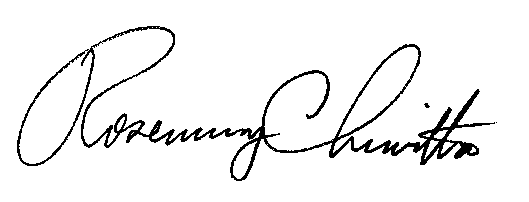 						Rosemary Chiavetta						Secretary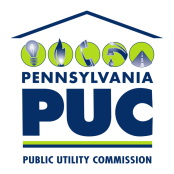  PUBLIC UTILITY COMMISSIONTECHNICAL UTILITY SERVICESP.O. BOX 3265, HARRISBURG, PA IN REPLY PLEASE REFER TO OUR FILEM-2009-2093383